【消費税軽減税率対応窓口相談等事業】軽減税率対応セミナー2019年10月、消費税10％引き上げと同時に、”軽減税率”が導入されます。事業者は複数の税率を同時に扱わねばならず、店舗業務、会社の経理業務への負担が増します。加えて税額計算や新しい請求書方式など、どんな業種・業界であっても様々な影響を受けることになり、今その対策へ不安の声が挙がっています。本講座では、軽減税率に向けてどんな対応が必要か、そのための新しいレジ導入やシステム改修に使える補助金の活用方法などを、わかりやすく解説いたします。あと数ヶ月、すぐにやってきます！！この機会に是非ご参加ください。令和元年７月１７日（水） 中小企業診断士　　　　　櫃間 霞 (ひつま かすみ) 氏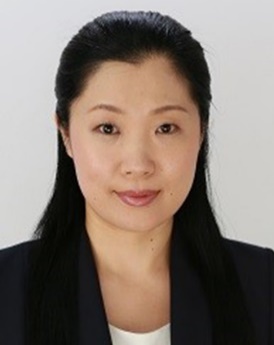 田中公民館　無料　　　　　　　　　　　　　　　下記申込書に必要事項をご記入の上FAX、またはお電話にて７月１２日（金）までにお申込みください。東御市商工会　　TEL：0268-75-5536　FAX：0268-75-0875ＦＡＸ 0268-75-0875７月１７日開催 『軽減税率対応セミナー』 受講申込書　〔７月１２日（金）締切り〕事業所名ＴＥＬ所在地ＦＡＸ受講者氏名